Camp Skeeter 2023Skeeter: The Workplace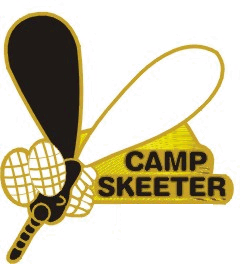                   www.skeeter.ca                                 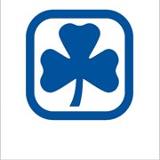 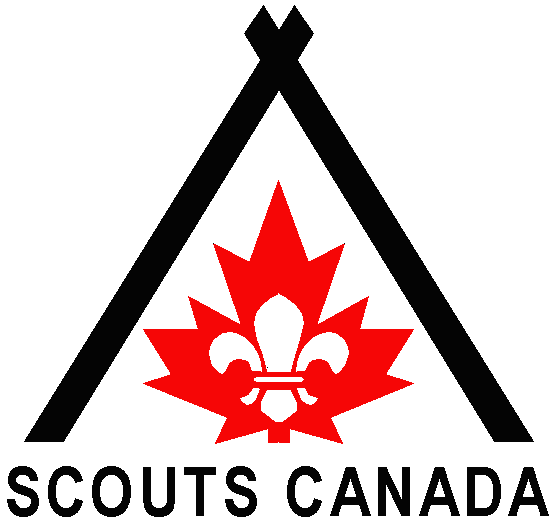 Facebook: www.facebook.com/campskeeterCamp Skeeter: May 19–22, 2023Hosted By: 1st Van Isle RoversWhat is Camp Skeeter? It’s a camp put on for everyone to have FUN! Once at Camp Caillet, you will be treated to a long weekend filled with friends, games, challenges of strength, and dancing. On Monday morning all campers will be treated to a complimentary breakfast of pancakes and delicious syrup provided by your Skeeter Crew. All you have to do is pay a nominal registration fee and follow the rules below.Important things to note:Camp Skeeter is open to all members of Scouting age 14 and over and all members of Guiding age 15 and over. 4th year Scouts who are 14 years old are allowed to attend at the invitation of their Venturer Company. A REGISTERED advisor MUST accompany all participants and be camping with their group for the duration of the weekend. A Rover Crew is allowed to come without an advisor as long as they have a designated person in charge.There must be a ratio of AT LEAST one leader for every ten participants (1-10)MUST HAVE MYSCOUTS/iMIS PRINTOUT OR SCREENSHOT AS PROOF OF REGISTERED MEMBERS OF SCOUTS CANADA/GIRL GUIDES CANADA. Those unable to provide proof of registration will not be allowed to stay at camp, so try to mail the printouts with your registration so you don’t forget.Please bring everything you will need to eat, sleep, and use during the entire weekend. Once you arrive at camp you will not be allowed to leave the entire weekend. NO EXCEPTIONS.Remember to bring decorations to beautify your campsite, as well as yourselves. Awards will be given out throughout the entire weekend!If you or any of your youth have any medical conditions or disabilities, please let us know prior to the camp so that we may better accommodate your/their needs. Absolutely NO Thursday arrivals. Camp gates open at noon on Friday.Please do NOT bring:Generators are not permitted.Portable stereos are permitted, however, volume and music content are up to discretion of camp staff. Please be considerate of fellow campers.Wood fires will not be permitted. There will be a communal fire in the campfire pit (Weather permitting). Propane fire pits are permitted.Absolutely no boffers or weapons of any sort!!Illegal Drugs and/or Alcohol and/or MarijuanaThese are NOT Permitted at Camp, or any Scouting or Guiding event. If you are caught with any of these, you will be sent home immediately!The Fun Stuff...Skeeter: The WorkplaceThis year’s theme for Camp Skeeter is “Skeeter: The Workplace” So be prepared to whip out your favourite ream of paper and put on your shirt and tie, then get yourself lost in Scranton, Pennsylvania as you explore an iconic paper company! All of this year’s events will have a workplace twist to them. You are welcome to decorate your campsite with and wear costumes based on the theme, there will be prizes and awards.Swimming Information!!*** Don’t forget your bathing suits! The annual swim trip will be on Sunday the 21nd for $10 per person. The site includes: showers and swimming at the pool.*** Please keep in mind that the logistic of trips to the pool are a nightmare and to expect wait times as we will only have one bus. (and no we cannot just rent two buses as it is too expensive). We also have big plans to keep you entertained - Check out:Friday Night – Movie NightIf you get your gear set up early on Friday night, check out our movies playing on the dance floor! Bring your own chair!Saturday or Sunday Night (TBD) –Talent ShowFor all those employees with various secondary jobs! Try to show us what you’re good at on Skeeter Stage.Dances will be on the Saturday and SundayThe Saturday and Sunday dances are mandatory for all new workers. The existing employees will be happy to show them the ropes.Other Amazing EventsHike, Food Eating Contest, Trivia Game Show, Board Games, Boffing, Sports Activities and much more.Saturday Night Barbeque: The annual barbeque, catered by your Skeeter Staff, will be served on Saturday evening. For a nominal fee of $15.00, you will be treated to a steak dinner served with, a potato, bread rolls, salads, and of course a desert! For a vegetarian option we are serving a sautéed portabella mushroom in place of steak.Limited tickets available, register early!Free Complimentary Breakfast on MondayComprised of golden pancakes and delicious syrup provided by your Skeeter Crew. ***Activities Subject to change ***For all the official rules and regulations for activities see:www.skeeter.ca   or email   info@skeeter.caScavenger HuntThis year’s scavenger hunt list is below and how it works is simple. If you can convince us what you brought matches an item from the list, you get a point. There will be a prize for the group that brings the most of the magical items on the list to camp. Dallas the Board GameA CPR dummyA ream of paperA stapler in green jelloA bobble headA black beltA Caprese Salad with basil and mozzarella in a ziplock bagA 2005 style PowerPoint of why Skeeter is the best social campA large pretzel for Pretzel DayWorld’s Best Boss MugQuabity AssuanceA rundown of Skeeter’s leadsA wanted poster of yourself with a moustacheMega deskA George Foreman grillA fax from future DwightA Dundie’s AwardThreat Level Midnight the movieUnleash the power of the pyramidProfessor Copperfield’s Miracle LegumesAnd of course… candy bribesTransportation and ParkingShuttle Information:There is a $2 per person charge to ride the shuttle, payable when you get on the shuttle. Please bring exact change as the money taker won’t have any. The following are the scheduled shuttled departure times from the BC ferry Terminals going to and from camp. ***Please be aware! We will not be meeting any other ferries and will NOT be providing any ferry pickups on Saturday and Sunday. Please plan accordingly ***Note: the last bus will only run to Tsawwassen if needed and if the last Horseshoe Bay bus has enough room the buses will be combined. Please try to make the earlier bus if possible as we will not be running any more buses than these. If there is not enough room on the last 2 buses due to earlier buses being empty you will have to find your own way to the ferry.Vehicle Travel:If you are traveling by vehicle to camp, check out www.Skeeter.ca for maps and information! Parking:Once your vehicle arrives at camp it will be put into secure offsite parking until Monday morning. We will do our best to keep parking nice and organized so everyone can make their ferries and make it home on time. Please let us know if you are aiming for the 8:25 ferry or earlier and we will try to park you near the front. We appreciate everyone’s patience and understanding with this! If you have any questions or concerns about parking, please email chief@skeeter.ca 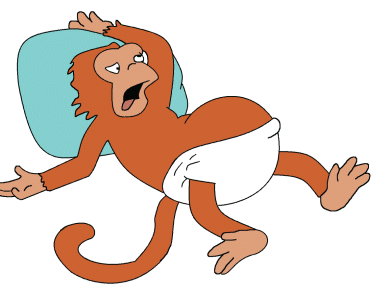 Drop Off:There will be a strict ½ hour drop off limit before cars will be towed. Where is Skeeter?It takes place at Camp Caillet, Nanaimo, BCDon’t know where Camp Caillet is? Check out www.Skeeter.ca for directions! Contact InformationIf you have any questions about the camp please contact:Camp Chief: Mhairin Ratushny – chief@skeeter.caRegistration inquires: Eugene Hui – registration@skeeter.caPlease Mail Registration packages to:Camp Skeeterc/o Eugene Hui5310 Heather StreetVancouver BC  V5Z 3M2Check out www.skeeter.ca too!For Emergencies Only during the camp, please contact (778) 228-4789Don’t forget your pocket change!There will be snacks, hot & cold drinks, baked goods at this year’s canteen provided by the Camp Skeeter Staff. Registration Form for Camp Skeeter 2023We, the _____________________________________	 Crew      Company      Unit      Other ____________ Of the ______________________________________	 Division                            CouncilIn the _______________________________________	 Area (Girl Guides Only)___ x $45 = _____ For Early Registration (Postmarked BEFORE May 1st)  (Express line, Fast Check In)___ x $50 = _____ For Regular Registration (After May 1st and at camp!)  (Slow Line)___ x $40 = _____ For Leaders___ x $15 = _____ For the Barbeque (Meat) 		(Includes full meal with dessert)___ x $15 = _____ For the Barbeque (Vegetarian)	(Includes full meal with dessert)	    ______ Total EnclosedCheques Payable to: Scouts Canada - Van Isle Rovers*** Mailed Registrations need to be received BEFORE camp commences. Registrations must be in the mail by May 1st. No more “It’s in the mail” excuses. ***No Refunds after May 1st*** MUST HAVE Myscouts/iMIS PRINT OUT AS PROOF OF REGISTERED MEMBERS ***** NO THURSDAY ARRIVALS **	We, the above mentioned group, agree to abide by the Agreement Form for the duration of Camp Skeeter 2023 (See last page of Registration Package or www.skeeter.ca for Agreement form)______________________________________________________________________________________________The Advisor in charge of the above group that will be camping with said group for the duration of the camp is:Advisor Name: ___________________________________ Telephone: __________________________________Address: __________________________________________________ City: _____________________________Postal Code: _______________________ Email Address: _____________________________________________Vehicle License Plate(s): ________________________________________________________________________To make the registration easier please include an attendee list (next page) with your registration.Participant ListScouts Canada requires all groups (except Rovers) to have a minimum of 2 Scouters when camping. If you are camping with another group to fulfill the 2-Scouter Rule, please put the other group’s name in line 2.If you are including members from another group in your registration, please include their group’s name in parentheses.Camp Skeeter Agreement FormDue the camp size over the past few years, and neighbouring homes, concern for their property rights, we ask you that your group abides by the following. This is an official function of SCOUTS CANADA; all by-laws, policies and procedures of the organization apply. Do not trespass on the property that does not belong to Camp Caillet (the Skeeter site). If campers are found trespassing on property that does not belong to us, they may be prosecuted, and the group will be sent home. Quiet time will commence ½ hour after the dance finishes in order to respect both our own and off-site neighbours. Please have the whole group read and then check on the registration form that the whole group understands this rule and will abide by it. Thank-you for your cooperation,Skeeter StaffFriday (May 19) Shuttle Bus Information 2023Friday (May 19) Shuttle Bus Information 2023Friday (May 19) Shuttle Bus Information 2023Ferry Leaves Horseshoe BayFerry Arrival Departure BayShuttle Leaves Ferry Terminal1:00 pm2:40 pm2:50 pm3:55 pm5:35 pm6:00 pmFerry Leaves TsawwassenFerry Arrival Duke PointShuttle Leaves Ferry Terminal3:15 pm5:15 pm5:30 pmMonday (May 22) Shuttle Bus Information 2023Monday (May 22) Shuttle Bus Information 2023Monday (May 22) Shuttle Bus Information 2023Shuttle Leaves CampFerry DestinationFerry Time8:30 amTsawwassen10:15 am9:15 amHorseshoe Bay11:05 am10:00 amHorseshoe Bay11:05 am10:30 amTsawwassen12:45 amNameAdvisor?Cell Phone Number(Advisors only)1. Y2.Y3.Y / N4.Y / N5.Y / N6.Y / N7.Y / N8.Y / N9.Y / N10.Y / N11.Y / N12.Y / N13.Y / N14.Y / N15.Y / N